PENERAPAN MEDIA POP UP BOOK UNTUK MENINGKATKAN HASIL BELAJAR SISWA PADA PEMBELAJARAN TEMATIKTEMA BENDA DI SEKITARKU DI KELAS IIISD NEGERI 064986 MEDANABSTRAKYANISYAH INTAN SARI SIREGARNPM 181434092Penelitian ini bertujuan untuk mengetahui keefektifan penerapan media pop up book dalam meningkatkan hasil belajar siswa pada pembelajaran tematik tema “Benda di Sekitarku”. Penelitian ini dilaksanakan di kelas III SD Negeri 064986 Medan Amplas. Penelitian ini merupakan penelitian tindakan kelas (Classroom Action Research). Subjek dalam penelitian ini adalah siswa kelas III SD Negeri 064986 Medan Amplas yang berjumlah 23 orang. Instrumen dan teknik pengumpulan data yang digunakan pada penelitian ini adalah observasi dan tes. Dari hasil observasi diketahui hanya 7 siswa yang mendapat nilai di atas Kriteria Ketuntasan Minimum (KKM) dan 16 siswa di bawah KKM. Persentase hasil belajar siswa hanya mencapai 30,43%. Setelah dilakukan tindakan pada siklus I, terjadi peningkatan hasil belajar siswa. Persentase hasil  belajar siswa pada siklus I pertemuan pertama, yaitu 43,47%, persentase hasil belajar siswa pada siklus I pertemuan kedua, yaitu 52,17%. Terjadi peningkatan hasil belajar siswa sebesar 21,74% pada siklus I, yaitu dari 30,43% pada saat observasi menjadi 52,17% pada akhir siklus I. Persentase hasil  belajar siswa pada siklus II pertemuan pertama, yaitu 73,91%, persentase hasil belajar siswa pada siklus II pertemuan kedua, yaitu 86,95%. Terjadi peningkatan hasil belajar siswa sebesar 56,52% pada siklus II, yaitu dari 30,43% pada saat observasi menjadi 86,95% pada akhir siklus II. Dengan demikian dapat disimpulkan bahwa penggunaan media pop up book dapat meningkatkan hasil belajar tema 3 “Benda di Sekitarku” siswa kelas III SD Negeri 064986 Medan Amplas.Kata Kunci: Media Pop Up Book, Hasil Belajar, Benda di Sekitarku.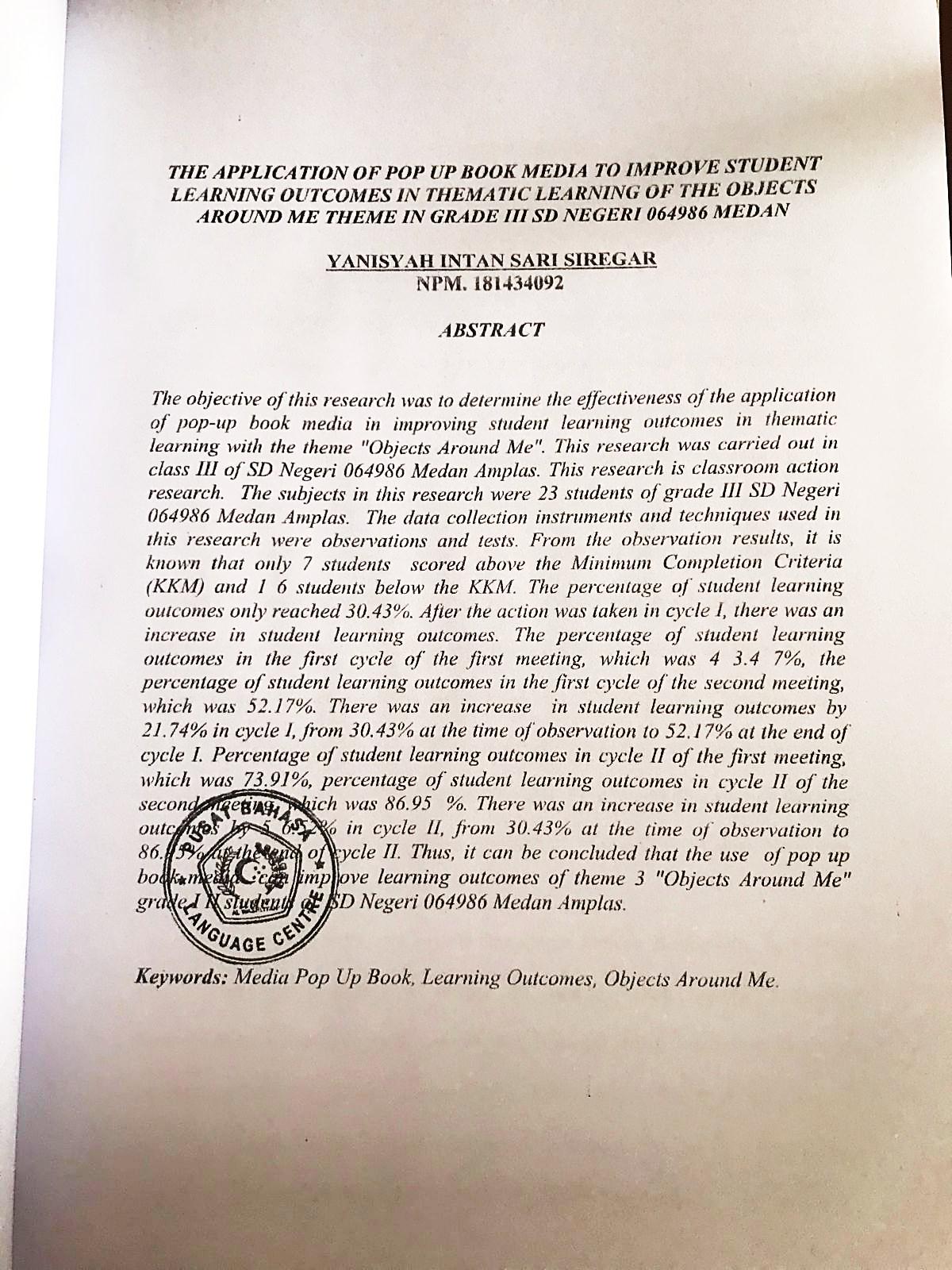 